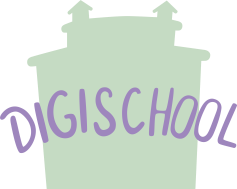 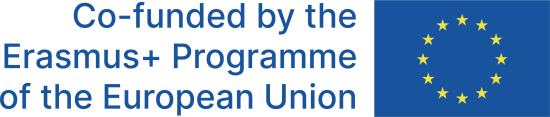 Byzantská ríša	Východorímska ríša ako Byzantská ríša dostala pomenovanie od gréckej kolónie a významného prístavu Byzantion. V roku 330 ho cisár Konštantín Veľký prebudoval na nové hlavné mesto Rímskej ríše s názvom Konštantínopol. Potom, čo sa Rímska ríša v roku 395 rozdelila na Východorímsku a Západorímsku, začali sa prejavovať rozdiely vo vývoji týchto dvoch častí.Východná časť - viac zaľudnená, teda nemala problém s pracovnou silou, mala väčšiu výrobnú aktivitu, rozvíjali sa remeslá a obchod, sústreďoval sa tu politický a kultúrny život, nebola natoľko zasiahnutá barbarským vplyvom a výbojmi. Dovŕšením prevahy východnej časti bolo vybudovanie Konštantínopolu a iných významných metropol.Západná časť - bola značne ničená barbarskými nájazdmi, hospodársky aj kultúrne začala zaostávať, nebol dostatok pracovnej sily, bola skôr agrárne zameraná, celkovo stagnovala, resp. upadala.Po zániku Západorímskej ríše (476) sa cisársky titul preniesol z Ríma do Konštantínopolu. V Byzantskej ríši spočiatku prevládala snaha o obnovu Rímskej ríše. Vrcholom tohto úsilia bola vláda Justiniána I. /527 – 565/, ktorý bol veľmi energickým panovníkom, viedol výboje, rozširoval územie ríše, viedol silne centralizovanú politiku.Za manželku si vzal Teodoru, ženu s nízkym pôvodom (jej otec bol chovateľ medveďov v cirkuse), ale bola pre neho veľkou oporou. Vďaka výbojom získal sever Afriky, Egypt, Balkán, Apeninský polostrov a časť Pyrenejského polostrova.Jedným z nástrojov centralizačnej politiky Justiniána I. bol zborník rímskeho práva Corpus Iuris Civilis. Obsahoval 4 časti: Digesta – zborník názorov a výrokov významných právnikov, Institutiones – príručka o rímskom práve Justiniánov kódex – súbor už skôr vydaných zákonov rímskych cisárov a Novellae – zákony vydané za Justiniánovej vlády.Justinián I. pristúpil aj k daňovej reforme - dane platili všetci. Proti centralizačnej politike a proti daňovej reforme vypuklo povstanie „Nika!“ (zvíťazíš), nazvané podľa hesla, ktoré si povstalci zvolili. Povstanie vypuklo v roku 532 a bezprostredný podnet k nemu dali úradníci. Povstalci napadli dvor a žiadali zosadenie autora daňovej reformy. Povstanie nadobúdalo čoraz väčšiu silu, až samotný Justinián zvažoval odchod z Konštantínopolu. Proti sa postavila jeho manželka Teodora: „Chcem žiť ako cisárovná alebo zomrieť ako cisárovná!“. Nakoniec Justinián použil proti povstalcom armádu. Povstalcov sa podarilo nahnať do cirkusu a obkľúčiť ich. Nasledovala masakra, v ktorej padlo za obeť 30 000 ľudí.Za Justiniánovej vlády došlo k modernizácii Konštantinopolu, bola napr. postavená svätyňa Hagia Sofia, ako kresťanský chrám. Jej stavba trvala 5 rokov /532 – 537/. Mala obrovskú kupolu s prekrásnou výzdobou.Cisárska kasa sa neustále vyčerpávala, preto sa objavovala snaha nájsť nové obchodné cesty na východ. Podarilo sa zlomiť čínsky monopol na hodváb, keď jeden mních doniesol z Číny priadku morušovú do Byzancie.Za Justiniána postihli ríšu mnohé prírodné katastrofy – zemetrasenia, invázia kobyliek, hlad, mor, čo súviselo so znížením počtu obyvateľstva.Po smrti Justiniána postupne ríša strácala dobyté územia a dostala sa do dlhotrvajúcej krízy. Na Balkáne sa musela vysporiadať s Bulharmi, boje s nimi ukončil až cisár BASILEOS II. BULHAROBIJCA v 11. storočí. Nebezpečnými boli aj iné slovanské národy, ale najväčším problémom boli Arabi z východu.Od 11. Storočia sa vládnuce dynastie snažili prostredníctvom armády, centralizácie  moci upevniť postavenie ríše, ale nezaznamenali väčšie úspechy. Naopak, Turci/Arabi postupne obsadzovali jednotlivé územia Byzancie, ktorá ich nedokázala, aj kvôli zlým vnútroštátnym pomerom, zastaviť. 29. 5. 1453 dobyli vojská sultána Mahmeda II. Konštantínopol, premenovali ho na Istanbul a z kresťanského chrámu Hagia Sofia spravili mešitu. Dobytie Konštantínopolu sa vníma aj ako jeden z možných medzníkov konca stredoveku a začiatku novoveku.Kresťanstvo v Byzantskej ríšiUž za vlády Justiniána I. bolo kresťanstvo jedným z politických nástrojov centralizmu. Obyvatelia Byzancie sa vnímali ako Rimania a pravoverní kresťania. Cisár zase ako zástupca Boha na zemi - v jeho osobe sa spájala najvyššia svetská a cirkevná moc, čo sa označuje ako cézaropapizmus. Cisár smel prijímať pod obojím, udeľoval požehnania v chráme, vydával zákony aj nariadenia cirkvi.Po smrti Justiniána I. prebiehali na hraniciach Byzancie boje. Na jej bohaté územie sa tlačili Slovania a Peržania, ktorý v 7. storočí dobyli Jeruzalem a Alexandriu. Byzantíncom sa však podarilo dobyť Perzskú ríšu a uzavrieť s Peržanmi mier. Do rúk Byzantíncov sa vtedy vrátil Kristov kríž, ktorí Peržania predtým ukoristili v Jeruzaleme. Na pamiatku toho bol ustanovený sviatok Povýšenia sv. Kríža. a v roku 631 bol slávnostne inštalovaný v Jeruzaleme. V 8. storočí začal náboženský konflikt – boj medzi vyznávačmi a odporcami uctievania obrazov - ikon, známy aj ako obrazoborectvo alebo ikonoklazmus.Byzantský cisár Lev III. /717 – 740/ vydal r. 730 edikt, ktorým zakazoval akékoľvek uctievanie obrazov - ikon, ale v západnej cirkvi bolo uctievanie rozšírené. V Byzancii však začalo ich ničenie - obrazoborectvo/ ikonoklazmus. Pápež Gregor III., ako predstaviteľ západnej cirkvi, však ikonoklazmus odsúdil. Za všetkým bolo aj politické pozadie. Problém ikonoklazmu pretrval až do roku 843, kedy bolo uctievanie obrazov v Byzantskej ríši opäť povolené. Cirkevná jednota medzi východom a západom bola výrazne narušená. V 11. storočí vyvrcholil náboženský spor medzi východom a západom tiahnuci sa z 9. storočia, kedy sa odohrala tzv. Fótiová roztržka (viď nižšie). Carihradský patriarcha Michal Cerularius začal západ označovať za heretikov, 1053 dal v Carihrade pozatvárať kostoly a kláštory latinských kňazov. Reakciou pápeža Leva IX. bol pokus o urovnanie. Poslal do Carihradu vyslancov, ale patriarcha legátom nedovolil slúžiť sv. omšu, legáti položili na oltár chrámu Hagia Sofia exkomunikačnú bulu proti patriarchovi. Patriarcha však neustúpil a exkomunikoval legátov aj pápeža. Rozkol medzi východnou a západnou cirkvou bol ukončený, označuje sa ako veľká cirkevná schizma, rozkol z roku 1054. Cirkev sa oficiálne rozdelila na západnú - rímskokatolícku a východnú - gréckokatolícku.Fótiova roztržka – od roku 847 bol carihradským patriarchom Ignác, muž zbožný a učený. Postavenie patriarchu bolo ťažké. Vládu mal v rukách cisár Bardas, ktorý svojim nemravným životom vzbudzoval pohoršenie. Patriarcha sa teda rozhodol urobiť rázny krok a verejne odoprel Bardasovi sv. prijímanie. Hneď v roku 858 bol Ignác donútený zrieknuť sa úradu patriarchu, za nového bol zvolený Fótius. Bol iba laikom a rýchlo, proti cirkevným predpisom, prijal všetky svätenia. Pápež Mikuláš I. odoprel potvrdiť Fotia za patriarchu a tak Fotius prešiel do útoku proti Rímu. Zaútočil i na vieroučnú náuku Západu a exkomunikoval pápeža. Roztržka sa vyriešila na cirkevnom sneme v Carihrade roku 869. Patriarcha Ignác sa vrátil sa svoje miesto a Fotius bol z cirkvi exkomunikovaný.